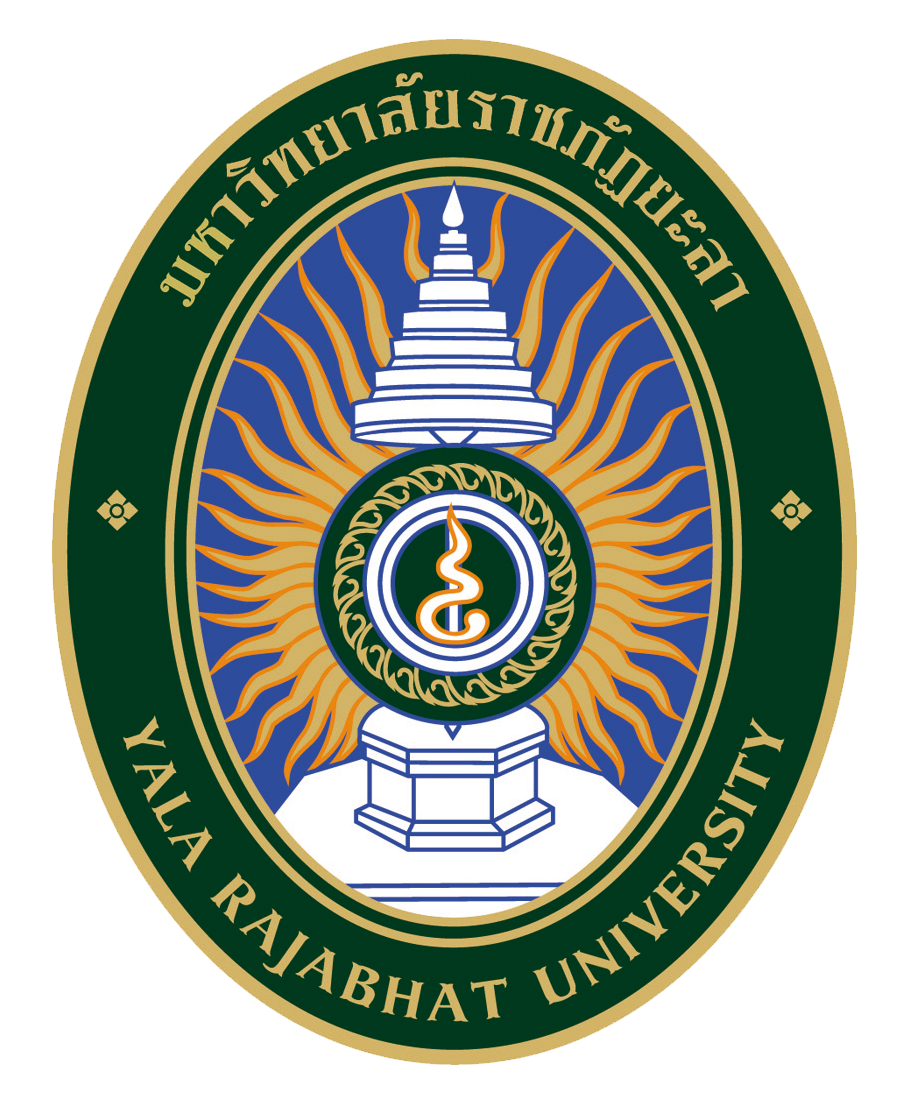 หนังสือรับรอง            	ข้าพเจ้า.........................................................................................สังกัด..........................................................................ขอรับรองว่าผลงานที่ใช้ประกอบการเสนอขอแต่งตั้งเป็นอาจารย์ผู้รับผิดชอบหลักสูตรในครั้งนี้ไม่เป็นส่วนหนึ่งของการศึกษาเพื่อรับปริญญาหรือประกาศนียบัตรใดๆ ในการนี้ วิทยานิพนธ์ของข้าพเจ้ามีรายชื่อดังต่อไปนี้                                                                          1.วิทยานิพนธ์ระดับปริญญาโทชื่อภาษาไทย................................................................................................................................................................................................................................................................................................................................................................................ชื่อภาษาอังกฤษ................................................................................................................................................................................................................................................................................................................................................................................            2.วิทยานิพนธ์ระดับปริญญาเอกชื่อภาษาไทย................................................................................................................................................................................................................................................................................................................................................................................ชื่อภาษาอังกฤษ................................................................................................................................................................................................................................................................................................................................................................................                            ลงชื่อ.......................................................                                     (.....................................................)                        ตำแหน่ง..................................................